Publicado en Barcelona el 25/02/2021 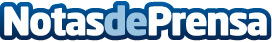 Clouding.io, el cloud que duplica facturación y clientes en 2020La empresa, una de las compañías de Cloud Hosting más estables, prevé un gran crecimiento en 2021Datos de contacto:Lidia MorañoResponsable de Comunicación650559678Nota de prensa publicada en: https://www.notasdeprensa.es/clouding-io-el-cloud-que-duplica-facturacion-y Categorias: Finanzas Hardware E-Commerce Software Recursos humanos http://www.notasdeprensa.es